Visual aid (2 pictures)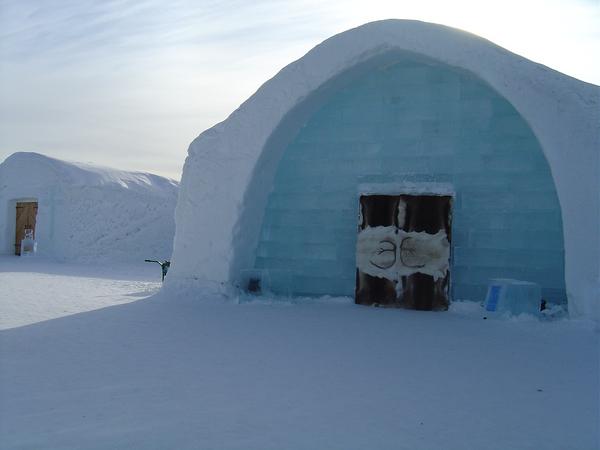 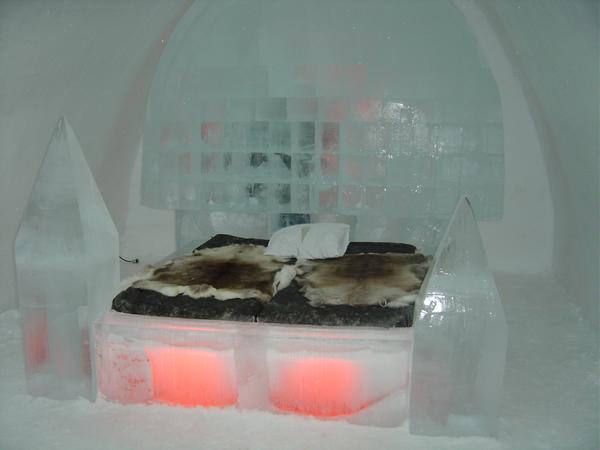 Worksheet #1Vocabulary WorksheetPlease match the words on the left with the definitions on the right. Good luck! Worksheet #2True/ False Worksheet 1. ICE HOTEL is designs by artists from France only (T/F) 2. It is built to a new design each winter (T/F)3. Two years before the ICE HOTEL opened its rabbit-skin doors to its first clients (T/F)4. Around ICE HOTEL, there is no restaurant nearby. (T/F)5. There is a Champagne bar in the restaurant (T/F)Worksheet #3Gap fill in the blankThe ICEHOTEL in Swedish Lapland remains famous the world over as the original, and simply the best, hotel made purely from ice and snow. Located in Jukkasjarvi, 200km north of the Arctic Circle, the ICEHOTEL remains one of the most           1        hotels in the world and certainly the coolest! It is built to a new design each winter, melting back into the River Torne in spring after it has captured the hearts of those who have visited or stayed within its beautifully crafted walls.Discover The World has been operating holidays to Swedish Lapland for 25 years, two years before the ICEHOTEL opened its reindeer-skin doors to its first clients. The 2013-14 season will be the 24th           2          and promises to be more special than ever before. It will       3         designs by artists from 15 countries and alongside the 20 ice rooms and 8 snow rooms will be 16 Art Suites, 1 Deluxe Suite and Northern Light suites. Accommodation at the ICEHOTEL»The ICEHOTEL complex includes the surreal ICEBAR as well as a fine restaurant in a cozy wooden building. Immaculately presented meals often feature reindeer, elk, grouse and Arctic char and the desserts are truly wicked! Complemented by an excellent wine list, the ICEHOTEL Restaurant offers fine dining in a very fine setting. There is also a Champagne bar in the restaurant. Further to this, around a 10-minute walk from the ICEHOTEL is the Homestead restaurant, open in the evenings for hearty a la carte meals. This large log      4          , with wooden tables and tablecloths has a very welcoming and rustic       5      .An ingenious hotel design, a host of thrilling winter activities and spectacular Swedish cuisine - the ICEHOTEL is the only place to be this winter! Back in the Autumn of 1990, friends Par Granlund and Yngve Bergqvist had a vision to build an igloo, in the Inuit style but bigger than ever created before. But it was to be much more than a building made out of ice and snow. It was to be a work of      6      and         7          design,  a meeting place which would cross cultural boundaries and symbolize local traditions, nature, history and the environment. The first igloo, a simple art gallery had just 50 square meters of floor space, visited mainly by       8        locals. Growing in size annually in a never-to-be-repeated design, ice rooms were included in the late nineties for those wishing to stay longer, seek inspiration and to admire the       9       and its stunning location. The little town of Jukkasjarvi, which actually means 'meeting place by the lake', has been a centre for trade and commerce amongst the native Sami for around 400 years - now it attracts ice artists and visitors from all around the globe as Par and Yngve’s vision is brought to       10      year after year.SOS activity 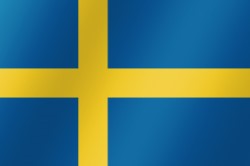 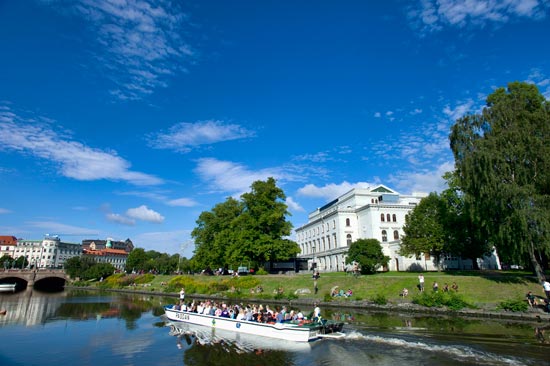 Sweden is a very large country in northern Europe. Every year tourists come from all over the world to visit Sweden’s cities, see the interesting sights, and enjoy the outdoors.Tourists planning a trip to Sweden can choose different things to do. Look at the picture and flag of Sweden. Map is on the wall. Forests cover 50 percent of the land and are hoe to may wild animals, such as bears, elk, foxes. There are 96,000 lakes in Sweden, and in the north there is a long range of tall mountains. Adventurous travelers will want to explore the beautiful wilderness that Sweden has offer. Original Listening Script (appendix)The ICEHOTEL in Swedish Lapland remains famous the world over as the original, and simply the best, hotel made purely from ice and snow. Located in Jukkasjarvi, 200km north of the Arctic Circle, the ICEHOTEL remains one of the most stylish hotels in the world and certainly the coolest! It is built to a new design each winter, melting back into the River Torne in spring after it has captured the hearts of those who have visited or stayed within its beautifully crafted walls.Discover The World has been operating holidays to Swedish Lapland for 25 years, two years before the ICEHOTEL opened its reindeer-skin doors to its first clients. The 2013-14 season will be the 24th construction and promises to be more special than ever before. It will feature designs by artists from 15 countries and alongside the 20 ice rooms and 8 snow rooms will be 16 Art Suites, 1 Deluxe Suite and Northern Light suites. Accommodation at the ICEHOTEL»The ICEHOTEL complex includes the surreal ICEBAR as well as a fine restaurant in a cozy wooden building. Immaculately presented meals often feature reindeer, elk, grouse and Arctic char and the desserts are truly wicked! Complemented by an excellent wine list, the ICEHOTEL Restaurant offers fine dining in a very fine setting. There is also a Champagne bar in the restaurant. Further to this, around a 10-minute walk from the ICEHOTEL is the Homestead restaurant, open in the evenings for hearty a la carte meals. This large log cabin, with wooden tables and tablecloths has a very welcoming and rustic feel.An ingenious hotel design, a host of thrilling winter activities and spectacular Swedish cuisine - the ICEHOTEL is the only place to be this winter! Back in the Autumn of 1990, friends Par Granlund and Yngve Bergqvist had a vision to build an igloo, in the Inuit style but bigger than ever created before. But it was to be much more than a building made out of ice and snow. It was to be a work of art and creative design, a meeting place which would cross cultural boundaries and symbolize local traditions, nature, history and the environment. The first igloo, a simple art gallery had just 50 square meters of floor space, visited mainly by curious locals. Growing in size annually in a never-to-be-repeated design, ice rooms were included in the late nineties for those wishing to stay longer, seek inspiration and to admire the building and its stunning location. The little town of Jukkasjarvi, which actually means 'meeting place by the lake', has been a centre for trade and commerce amongst the native Sami for around 400 years - now it attracts ice artists and visitors from all around the globe as Par and Yngve’s vision is brought to life year after year. Listening    Speaking    Reading    Grammar   WritingTopic: An Ice Place to StayInstructor:Kim, Hyo Jin(Christina)Level:Upper-IntermediateStudents:16Length:50 MinutesMaterials:Visual aid (picture, video) of ice hotel to stay Vocabulary & idiom  worksheet  #1 (17 copies+1copy for extra)Listening CD & CD playerTrue/False worksheet #2 (17 copies+1copy for extra)Information sheet – listening worksheet #3 (17 copies+1copy for extra)White board, board markers SOS activity : Background of Sweden (1 copy for teacher) Aims:Students have learnt new vocabulary &idiom for the main idea by doing a prediction check listStudents have practiced conversation skills through the discussionStudents have practiced reading and writing by doing definition worksheet, gap fill and true/false activities   Students have predicted about the article through video Students will be able to pick up the specific word from the whole article by answering the worksheet.Personal aims : Improve time management skill Language Skills:Reading: Reading on worksheet and script.Listening: Listening to the article, teacher’s instruction, discussion Speaking: Speaking in pairs / in groups Writing: Taking notesLanguage Systems:Phonology: Vocabularies, IdiomsLexis: Vocabulary used in the article Function: Have information about ICE HOTELGrammar: Using simple past  Discourse: Dialogue, Discussion Assumptions:Students have lots of information of other countries  Students will know the teacher’s teaching style  Students will know the pace of course Anticipated Errors and Solutions:Students may not be able to understand the article properlyBefore listening, students will learn new vocabularies via worksheet Students may not be able to understand what is subject for Show short file that introduced of ice hotel  Students may need more time to work Give students a little more time to work If students can’t compelet the gap fill task at first timeStudents will listen to the article again If media file doesn’t work well  Use SOS activity : Prepare background information of Sweden that is ICE HOTEL located. References:Visual aid: http://www.youtube.comPicture : http://blog.naver.com/nolantokki/60033733429[출처] Ice Hotel in Sweden|작성자 토끼English definition from “Nate Dictionary”North Star 2 bookLead-InLead-InLead-InMaterials: Board, Picture Materials: Board, Picture Materials: Board, Picture TimeSet UpDescription of activities 3 minWhole classGreeting Ask students about weekend Ask students enjoy travelling on weekend or not Show students the two pictures of ice hotel and elicit from students Feeling of pictures Where the picture has been taken  Introduce topic Write key word [ICE HOTEL] on the board Introduce of topic and next activity. Pre-ActivityPre-ActivityPre-ActivityMaterials: Board, Visual Aid (Film), Vocabulary and Idiom worksheet, True or False worksheet Materials: Board, Visual Aid (Film), Vocabulary and Idiom worksheet, True or False worksheet Materials: Board, Visual Aid (Film), Vocabulary and Idiom worksheet, True or False worksheet TimeSet UpDescription of activities4 min    10min8 minWhole classWhole ClassIndividuallyWhole ClassWhole ClassIn Pair Whole Class1.Show short film Explain the reason of showing the film and show short film to students. -If film has problem, go to SOS activity instead After showing film, ask student what ICE HOTEL is and explain next activity.  2.Vocabulary and IdiomInstruction  Explain how to match the words on the worksheet. Students put letter on the left with the definition on the right. Get students work individually Give 3minites to students.  (Distribute the worksheet  #1)CCQ -Are you working individually? -How much time do you have? -Do you write all sentences on the left?   Teacher monitors discreetly. Answer students if they ask questions. Give time warming. Give 1 more minute if they need Check answersCheck answer together by demonstrate of #1. [Reindeer is a species of large deer,  that is found in arctic and subarctic regions of Europe and Asia. So put the letter ‘e’ left side of #1]Go through each definition one by one and give example of the word/ idiom if necessary and teach pronunciation)  3.Prediction Write the headline of the article on the board and get students name of article.  [An Ice Place to Stay] Instruction Prediction about the article.Get students looking at the headline and guess whether the sentences are true or false. Get students do in pairs Give 5min. (Distribute the worksheet #2) CCQ-Are you working individually? -Do you do this worksheet before or after listening? Teacher monitors discreetly. Answer students if they ask questionsEveryone should have different answers for the true/false questions because students have not listened yet.  Students just predicted about the hotel. Ask students how they predict briefly. Main ActivityMain ActivityMain ActivityMain ActivityMain ActivityMain ActivityMaterials: CD & CD player, listening worksheet, BoardMaterials: CD & CD player, listening worksheet, BoardMaterials: CD & CD player, listening worksheet, BoardMaterials: CD & CD player, listening worksheet, BoardMaterials: CD & CD player, listening worksheet, BoardMaterials: CD & CD player, listening worksheet, BoardTimeTimeSet UpSet UpDescription of activitiesDescription of activities5 min10min5 min10minWhole classWhole ClassIndividuallyWhole ClassWhole classWhole ClassIndividuallyWhole Class1.Listen for the main idea (general understanding)Instruction Note taking is not allowed and listen first.Make sure try to remember worksheet question (True/False) CCQ“Do you take a note while listening?” (play file without pausing or stopping)Ask students to listen again If Yes : Have them listen one more timeNo : Have them share their thoughts Check answersGet students check True/False worksheet after listening and change if there is different with predict. Students fold and keep True/ False worksheet before notice. 2.Listen for details InstructionListening one more time and students fill the blanks.Get work individually. (Distribute the worksheet #3)CCQ“Do you do with your partner?” Teacher plays the article once again. Students fill the gaps as they listenAsk students to listen again If yes : Play the article once againIf no : Give them to check article Check answersCheck answer together. Students go through the answers of each sentence one by oneNotice to check True/False worksheet Give an answer of each True or False one by one (If there is time, explain why it is True or False)1.Listen for the main idea (general understanding)Instruction Note taking is not allowed and listen first.Make sure try to remember worksheet question (True/False) CCQ“Do you take a note while listening?” (play file without pausing or stopping)Ask students to listen again If Yes : Have them listen one more timeNo : Have them share their thoughts Check answersGet students check True/False worksheet after listening and change if there is different with predict. Students fold and keep True/ False worksheet before notice. 2.Listen for details InstructionListening one more time and students fill the blanks.Get work individually. (Distribute the worksheet #3)CCQ“Do you do with your partner?” Teacher plays the article once again. Students fill the gaps as they listenAsk students to listen again If yes : Play the article once againIf no : Give them to check article Check answersCheck answer together. Students go through the answers of each sentence one by oneNotice to check True/False worksheet Give an answer of each True or False one by one (If there is time, explain why it is True or False)Post ActivityPost ActivityPost ActivityPost ActivityPost ActivityMaterials: N/AMaterials: N/AMaterials: N/AMaterials: N/AMaterials: N/ATimeSet UpSet UpDescription of activitiesDescription of activities10minWhole Class GroupsWhole Class Whole Class GroupsWhole Class 1.Free activity InstructionIndicting groups as “A” “B” “C” “D” . Get students work as group. Ask students discuss about What things are important to you when you choose a place to visit? And why?. I demonstrate of my case. [Lodging] CCQ -What do you discuss? -For how long? Monitor actively and participate within each groupFeedback Elicit and get answers from students Write on the board what things are important for visit. 2.Conclude lessonWrap up the class and give homework.Homework : Make a speech note that unusual place that students ever been to. (2min speech note) 1.Free activity InstructionIndicting groups as “A” “B” “C” “D” . Get students work as group. Ask students discuss about What things are important to you when you choose a place to visit? And why?. I demonstrate of my case. [Lodging] CCQ -What do you discuss? -For how long? Monitor actively and participate within each groupFeedback Elicit and get answers from students Write on the board what things are important for visit. 2.Conclude lessonWrap up the class and give homework.Homework : Make a speech note that unusual place that students ever been to. (2min speech note) 1.reindeera. something that completes or perfects2. surrealb. very friendly and warm in manner3. Immaculatelyc. an individual belonging to a group of peoples of the Arctic and sub-Arctic regions of Canada, Greenland and Alaska.4. groused. ground-living game birds with a plump body, feathered legs5. complemente. species of large deer,  that is found in arctic and subarctic regions of Europe and Asia6. heartyf. immoral7. wickedg. very odd or bizarre8. Inuith. perfectly clean and neat